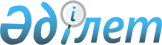 Об утверждении Правил патентно-правовой экспертизы научно-технических проектов, реализуемых с использованием средств (грантов) иностранных и международных организацийСовместный приказ Министра юстиции Республики Казахстан от 6 сентября 2004 года N 255, Министра иностранных дел Республики Казахстан от 1 сентября 2004 года N 08-1/206, Министра образования и науки Республики Казахстан от 1 сентября 2004 года N 708, Министра индустрии и торговли Республики Казахстан от 2 сентября 2004 года N 236. Зарегистрирован в Министерстве юстиции Республики Казахстан 20 сентября 2004 года N 3079

      В целях реализации пункта 5.3.2.11 Плана мероприятий на 2003-2005 годы по реализации Стратегии индустриально-инновационного развития Республики Казахстан на 2003-2015 годы, утвержденного  постановлением Правительства Республики Казахстан от 17 июля 2003 года N 712-1, приказываем: 

      1. Утвердить прилагаемые Правила патентно-правовой экспертизы научно-технических проектов, реализуемых с использованием средств (грантов) иностранных и международных организаций. 

      2. Контроль за исполнением настоящего Приказа возложить на Вице-Министра юстиции Республики Казахстан Асанова Ж.К., Вице-Министра иностранных дел Республики Казахстан Онжанова Н.Б., Вице-Министра образования и науки Республики Казахстан Бектурганова Н.С. и Вице-Министра индустрии и торговли Республики Казахстан Исекешева А.О. 

      3. Настоящий Приказ вводится в действие со дня его официального опубликования.  Министр юстиции                            Министр иностранных дел 

 Республики Казахстан                       Республики КазахстанМинистр образования                        Министр индустрии 

и науки                                       и торговли 

Республики Казахстан                         Республики Казахстан Утверждены совместным приказом  

Министра юстиции         

Республики Казахстан        

от "6" сентября 2004 года N 255   

Министра иностранных дел      

Республики Казахстан        

от "1" сентября 2004 года N 08 1/206  

Министра образования и науки     

от "1" сентября 2004 года N 708    

Министра индустрии и торговли     

от "2" сентября 2004 года N 236    

"Об утверждении Правил патентно-    

правовой экспертизы научно-     

технических проектов, реализуемых с  

использованием средств (грантов)   

иностранных и международных     

организаций"            Правила патентно-правовой экспертизы научно-технических 

проектов, реализуемых с использованием средств (грантов) иностранных 

и международных организаций  

Глава 1. Общие положения 

      1. Настоящие Правила патентно-правовой экспертизы научно-технических проектов, реализуемых с использованием средств (грантов) иностранных и международных организаций (далее - Правила), разработаны в соответствии с Планом мероприятий на 2003-2005 годы по реализации Стратегии индустриально-инновационного развития Республики Казахстан на 2003-2015 годы, утвержденным постановлением Правительства Республики Казахстан от 17 июля 2003 года N 712-1. 



      2. Правила определяют порядок проведения и основные принципы патентно-правовой экспертизы научно-технических проектов, реализуемых с использованием средств (грантов) иностранных и международных организаций. 



      3. В настоящих Правилах используются следующие основные понятия: 



      1) патентно-правовая экспертиза - комплексный анализ результатов интеллектуальной деятельности на правовую защищенность в соответствии с нормами законодательства Республики Казахстан; 



      2) грант - деньги и иное имущество, передаваемое безвозмездно и безвозвратно на проведение конкретных научных исследований на условиях, предусмотренных договором между грантодателями и грантополучателями; 



      3) договор о гранте - договор (соглашение), заключенный между грантодателем и грантополучателем о безвозмездной и безвозвратной передаче денег или иного имущества на проведение конкретных научных исследований; 



      4) грантодатель - международные и иностранные организации, предоставляющие гранты в соответствии с заключенным договором о гранте; 



      5) грантополучатель - физические и юридические лица Республики Казахстан, принимающие грант и распоряжающиеся им в соответствии с заключенным договором о гранте; 



      6) научно-технический проект - документ, включающий в себя содержание предполагаемой научно-технической работы, представляющий научные, научно-технические, научно-образовательные, опытно-конструкторские, маркетинговые исследования с обоснованием цели и задач, актуальности, новизны, научно-практической значимости и целесообразности проведения планируемых работ; 



      7) результаты научно-технической деятельности (далее - РНТД) - результаты, полученные в процессе выполнения научно-технического проекта, включающие интеллектуальную собственность, результаты инженерной и проектно-конструкторской деятельности; 



      8) эксперт - лицо обладающее специальными знаниями в области интеллектуальной собственности.  

  Глава 2. Проведение патентно-правовой экспертизы научно-технических проектов, реализуемых с использованием средств (грантов) иностранных и международных организаций 

      4. Экспертиза проводится претендентом на получение гранта. 

      Для проведения экспертизы претендент на получение гранта может обратиться в экспертную организацию уполномоченного органа в сфере охраны прав интеллектуальной собственности. 



      5. Основными задачами экспертизы является проведение объективного и комплексного анализа для получения заключения о правовой защищенности интеллектуальной собственности, созданной в ходе или/и в результате реализации научно-технических проектов, с использованием средств (грантов) грантодателя. 



      6. Проведение экспертизы основывается на принципах системной организации патентно-правовой экспертизы, единства нормативно-методологического обеспечения и независимости участников процесса патентно-правовой экспертизы. 



      7. Экспертиза состоит из двух стадий: 

      первая стадия - экспертиза научно-технического проекта; 

      вторая стадия - экспертиза отчета о выполненной работе по гранту и документальное оформление заключения экспертизы научно-технического проекта.  

 Глава 3. Первая стадия экспертизы 

      8. Первая стадия экспертизы проводится перед получением гранта и включает три основных этапа: 

      1) анализ научно-технического проекта; 

      2) проведение патентных исследований; 

      3) выводы о правах на предшествующие РНТД, представляет претендент на получение гранта по тематике гранта в период до заключения договора о гранте. 



      9. При проведении анализа научно-технического проекта определяют: 

      1) цели и задачи проекта; 

      2) основные направления проекта; 

      3) технический уровень. 



      10. В случае, если претендентом на получение гранта является государственная организация либо в разработке РНТД участвует государственная организация, то патентные исследования должны быть утверждены уполномоченым органом претендента на получение гранта. 



      11. Выводы о правах на предшествующие РНТД должны содержать сведения о наличии прав на РНТД, предшествующих началу работ по выполнению научно-технического проекта: 

      1) на объекты промышленной собственности, включая права на изобретения, промышленные образцы, полезные модели и РНТД не защищенные охранными документами; 

      2) на РНТД, на которые могут быть получены охранные документы в соответствии с законодательством Республики Казахстан; 

      3) на РНТД, являющиеся технической, организационной или коммерческой информацией, составляющей секрет производства. 



      12. По окончании первой стадии экспертизы эксперт выносит заключение о соответствии представленных материалов требованиям законодательства и настоящих Правил с отражением следующей информации: 

      1) наименование научно-технического проекта; 

      2) наименование и реквизиты претендента на получение гранта; 

      3) наименование и реквизиты грантодателя; 

      4) анализ научно-технического проекта; 

      5) результаты патентных исследований; 

      6) выводы о правах на предшествующие РНТД, полученные претендентом на получение гранта по тематике гранта в период до заключения договора о гранте; 

      7) сроки и время реализации научно-технического проекта. 



      13. Заключение экспертизы претендент на получение гранта может при необходимости представить своему уполномоченному органу.  

 Глава 4. Вторая стадия патентно-правовой экспертизы 

      14. По завершению выполнения программы проекта по гранту грантополучатель проводит экспертизу отчета о выполненной работе по научно-техническому проекту. 



      15. Вторая стадия экспертизы включает четыре основных этапа: 

      1) анализ патентных исследований; 

      2) анализ выводов о правах на предшествующие РНТД, полученные грантополучателем по тематике гранта в период до заключения договора о гранте; 

      3) выводы о правах на РНТД, полученные при выполнении работ по гранту; 

      4) анализ заключения научно-технической экспертизы. 



      16. Грантополучатель представляет выводы о правах на РНТД, полученных при выполнении работы над научно-техническим проектом, в соответствии с заключенным договором о гранте. 

      Выводы должны содержать сведения об объектах интеллектуальной собственности, полученных при выполнении научно-технического проекта: 

      1) на объекты промышленной собственности, включая права на изобретения, промышленные образцы, полезные модели; 

      2) на РНТД, на которые может быть получен охранный документ в соответствии с законодательством Республики Казахстан. 



      17. Выводы должны содержать сведения о наличии или отсутствии в РНТД сведений, составляющих государственные секреты или являющихся технической, организационной или коммерческой информацией, составляющей секрет производства. 



      18. Результаты экспертизы документально оформляются в виде экспертного заключения. 



      19. Экспертное заключение о соответствии представленных материалов требованиям законодательства Республики Казахстан и настоящих Правил содержит следующую информацию: 

      1) наименование научно-технического проекта; 

      2) наименование и реквизиты грантополучателя; 

      3) наименование и реквизиты грантодателя; 

      4) анализ патентных исследований проведенных грантополучателем; 

      5) анализ выводов о правах на предшествующие РНТД, полученные грантополучателем по тематике гранта в период до заключения договора о гранте; 

      6) выводы о правах на РНТД, полученные при выполнении работ по гранту; 

      7) сроки и время реализации научно-технического проекта; 

      8) сведения о правовой защите РНТД, полученных в процессе выполнения научно-технического проекта; 

      9) сведения о наличии или отсутствии в РНТД сведений, составляющих государственные секреты или являющихся технической, организационной или коммерческой информацией, составляющей секрет производства уполномоченного органа грантополучателя. 
					© 2012. РГП на ПХВ «Институт законодательства и правовой информации Республики Казахстан» Министерства юстиции Республики Казахстан
				